แบบการขอความยินยอมให้เก็บรวบรวมและประมวลผลข้อมูลส่วนบุคคล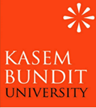 …………………………………………………………….1. ภายใต้พระราชบัญญัติคุ้มครองข้อมูลส่วนบุคคล พ.ศ. 2562 มหาวิทยาลัยเกษมบัณฑิต ต่อไปนี้จะเรียกว่า “มหาวิทยาลัย” ถือเป็นผู้ควบคุม ข้อมูลส่วนบุคคลที่มีหน้าที่ตามกฎหมายในการคุ้มครองข้อมูลส่วนบุคคลที่อยู่ในการครอบครองหรือควบคุมของมหาวิทยาลัย  ในเรื่องของการใช้ ข้อมูลส่วนบุคคล  มหาวิทยาลัยต้องได้รับความยินยอมโดยชัดแจ้งจากเจ้าของข้อมูลส่วนบุคคลก่อนที่จะสามารถเก็บรวบรวม ใช้หรือเปิดเผยข้อมูล ส่วนบุคคลนั้นได้ เว้นแต่เป็นการดำเนินการที่กฎหมายอนุญาตให้ใช้ข้อมูลส่วนบุคคลได้โดยไม่ต้องขอความยินยอม ตามที่กำหนดไว้ในมาตรา 24 ของพระราชบัญญัติฯ 2. ข้อมูลส่วนบุคคล ได้แก่ ข้อมูลเกี่ยวกับบุคคลซึ่งทำให้สามารถระบุตัวบุคคลนั้นได้  ไม่ว่าทางตรงหรือทางอ้อม แต่ไม่รวมถึงข้อมูลของผู้ถึงแก่กรรม โดยเฉพาะ3. การเก็บรวบรวม ใช้ หรือเปิดเผยข้อมูลส่วนบุคคลของท่านจะเป็นไปเพื่อวัตถุประสงค์ในการกำหนดตำแหน่งทางวิชาการ เท่านั้น การใช้ข้อมูลส่วนบุคคลดังกล่าวมีความจำเป็นเพื่อบรรลุวัตถุประสงค์ดังกล่าว รวมถึงการใช้ข้อมูลส่วนบุคคลเพื่อการปฏิบัติตามสัญญาที่เกี่ยวข้อง กับวัตถุประสงค์ดังกล่าว และการปฏิบัติตามกฎหมายที่เกี่ยวข้องเพื่อดำเนินการด้านการกำหนดตำแหน่งทางวิชาการ4. ข้อมูลส่วนบุคคลดังกล่าวจะถูกประมวลผลโดยบุคคลที่มีอำนาจที่เกี่ยวข้องกับวัตถุประสงค์ที่กล่าวไว้เท่านั้น5. การไม่ยินยอมให้ข้อมูลส่วนบุคคลดังกล่าวจะทำให้มหาวิทยาลัยไม่สามารถดำเนินการตามวัตถุประสงค์ดังกล่าวกับท่านและทำให้ท่านไม่สามารถได้รับ ประโยชน์จากการดำเนินการดังกล่าว6. ท่านมีสิทธิที่จะถอนการยินยอมในการให้เก็บรวบรวม ใช้ หรือเปิดเผยข้อมูลส่วนบุคคล 7. มหาวิทยาลัยรับประกันว่า มีการดำเนินการรักษาความปลอดภัยที่มีมาตรฐานและจัดให้มีมาตรการด้านเทคนิคและการจัดการเพื่อป้องกัน การเข้าถึงข้อมูลของท่านโดยมิชอบ	ข้าพเจ้า (นาย/นาง/นางสาว)..................................................................................ได้อ่านประกาศฉบับนี้และ 		 ให้ความยินยอม		 ไม่ให้ความยินยอม ในการให้ข้อมูลส่วนบุคคลกับมหาวิทยาลัยเพื่อการดำเนินการตามวัตถุประสงค์ข้างต้น 	ลงชื่อ.......................................................เจ้าของข้อมูลส่วนบุคคล			        	          ตำแหน่ง.....................................................			         		 วันที่...........เดือน...................พ.ศ...........หมายเหตุ ผู้ขอตำแหน่งโปรดกรอกข้อมูลแบบการขอความยินยอมให้เก็บรวบรวมและประมวลผลข้อมูล                ส่วนบุคคลจำนวน 1 ฉบับแนบมาพร้อมกับบันทึกขอรับการพิจารณาตำแหน่งทางวิชาการ